Werkblad Onderwerp 3 GeslachtsorganenOpdracht 1 Het mannelijk geslachtsorgaanA. Zet in de tekening hieronder de juiste namen op de lijntjes.B. Kleur de prostaat blauw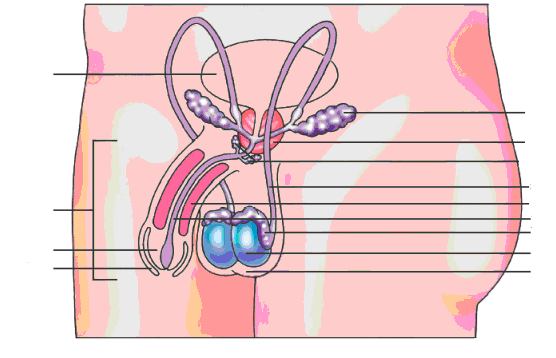 